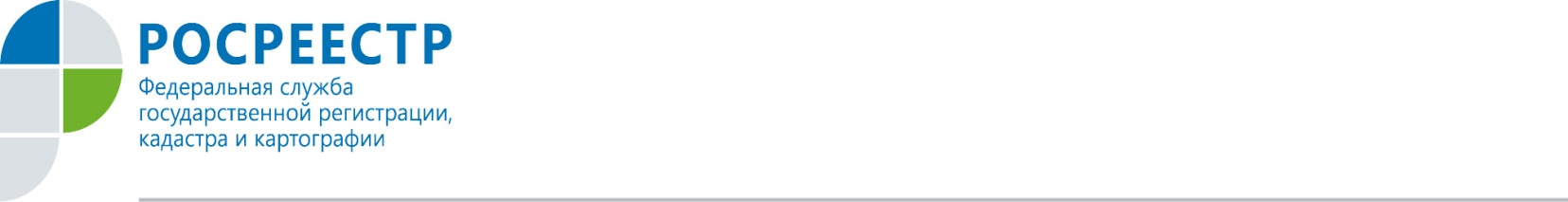 С 1 ЯНВАРЯ В ОРЛОВСКОЙ ОБЛАСТИ ЗАКРЫВАЮТСЯ ВСЕ ОФИСЫ ПРИЕМА РОСРЕЕСТРАПрием документов в Росреестре по Орловской области ведется до 15.45 30 декабря 2016 года. С 1 января 2017 года в Орловской области закрываются все офисы регионального Росреестра, где можно было получить и сдать документы на госрегистрацию прав на недвижимость. Изменения связаны  с «дорожной картой», утвержденной Правительством РФ.Жители города Орла могут подать и получить документы на государственную регистрацию прав в офисах кадастровой палаты по адресу: г. Орел, ул. Салтыкова – Щедрина, д.22 и МФЦ на улице Ленина, д.1 и улице Рощинская, д.21.Для жителей районов Орловской области прием-выдача документов будут возможны также по месту нахождения районных отделений кадастровой палаты и МФЦ.Кроме того, документы можно направить по почте или в форме электронных документов, электронных образов документов, заверенных квалифицированной электронной подписью заявителя, посредством Портала госуслуг Росреестра (www.rosreestr.ru). Обращаем внимание, что государственную регистрацию по-прежнему будут осуществлять специалисты Управления Росреестра по Орловской области.Пресс-служба Росреестра по Орловской области 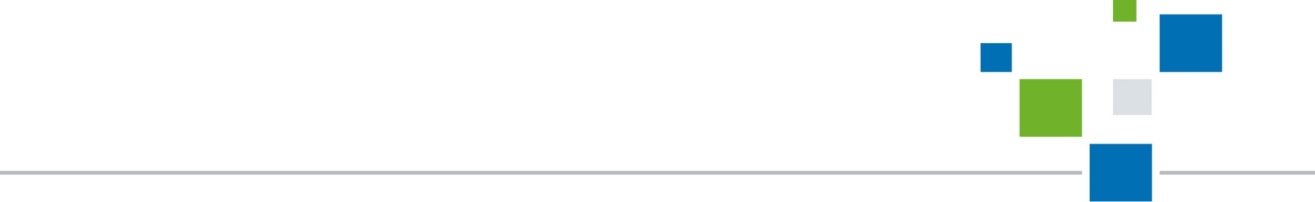 